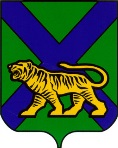 ТЕРРИТОРИАЛЬНАЯ ИЗБИРАТЕЛЬНАЯ КОМИССИЯ
ГОРОДА УССУРИЙСКАРЕШЕНИЕг. УссурийскОб удостоверениях доверенных лиц,назначенных кандидатами, избирательнымиобъединениями, выдаваемых в период проведения выборов депутатов Уссурийского городского округа, назначенных на 8 сентября 2019 годаВ соответствии с пунктом 5 статьи 29 Избирательного кодекса Приморского края территориальная избирательная комиссия города Уссурийска РЕШИЛА:Утвердить форму и описание удостоверения доверенного лица, назначенного избирательным объединением, выдвинувшим кандидата, выдаваемого в период проведения выборов депутатов Думы Уссурийского городского округа, назначенных на 8 сентября 2019 года (приложение № 1).Утвердить форму и описание удостоверения доверенного лица, назначенного кандидатом, выдаваемого в проведения выборов депутатов Думы Уссурийского городского округа, назначенных на 8 сентября 2019 года (приложение № 2).Разместить настоящее решение на официальном сайте администрации Уссурийского городского округа в разделе «Территориальная избирательная комиссия города Уссурийска» в информационно-телекоммуникационной сети «Интернет».Председатель комиссии						 О.М. МихайловаСекретарь комиссии							         Н.М. БожкоПриложение № 1к решению территориальной избирательнойкомиссии города Уссурийскаот 24 июня 2019 года № 158/1068Форма удостоверениядоверенного лица, назначенного избирательным объединением, выдвинувшим кандидата, при проведении выборов депутатов Думы Уссурийского городского округа, назначенных на 8 сентября 2019 годаУдостоверение доверенного лица, назначенного избирательным объединением, выдвинувшим кандидата, – документ, удостоверяющий статус предъявителя.Удостоверение оформляется на бланке размером 80 х 120 мм, реквизиты которого приведены в образце. В удостоверении указываются наименование и дата выборов, номер удостоверения, фамилия, имя, отчество доверенного лица, назначенного избирательным объединением, выдвинувшим кандидата, наименование избирательного объединения его назначившего, дата регистрации и срок действия удостоверения, а также ставится подпись секретаря территориальной избирательной комиссии города Уссурийска, скрепленная печатью территориальной избирательной комиссии города Уссурийска.Удостоверение доверенного лица, назначенного избирательным объединением, выдвинувшим кандидата, действительно при предъявлении паспорта или заменяющего его документа.Лица, имеющие удостоверения, обязаны обеспечить их сохранность. В случае прекращения полномочий доверенного лица его удостоверение  должно быть возвращено по месту выдачи.Приложение № 2к решению территориальной избирательнойкомиссии города Уссурийскаот 24 июня 2019 года № 158/1068Форма удостоверения доверенного лица, назначенного кандидатом, при проведении выборов депутатов Думы Уссурийского городского округа, назначенных на 8 сентября 2019 Удостоверение доверенного лица, назначенного кандидатом, – документ, удостоверяющий статус предъявителя.Удостоверение оформляется на бланке размером 80 х 120 мм, реквизиты которого приведены в образце. В удостоверении указываются наименование и дата выборов, номер удостоверения, фамилия, имя, отчество доверенного лица, назначенного кандидатом, фамилия, имя, отчество кандидата его назначившего, номер одномандатного избирательного округа, по которому выдвинут кандидат, дата регистрации и срок действия удостоверения, а также ставится подпись секретаря территориальной избирательной комиссии города Уссурийска, выдавшей удостоверение, скрепленная печатью территориальной избирательной комиссии города Уссурийска.Удостоверение доверенного лица, назначенного кандидатом, действительно при предъявлении паспорта или заменяющего его документа. Лица, имеющие удостоверения, обязаны обеспечить их сохранность. В случае прекращения полномочий доверенного лица его удостоверение  должно быть возвращено по месту выдачи.24 июня 2019 года                     № 158/1068Выборы депутатов Думы Уссурийского городского округа 8 сентября 2019 годаУ Д О С Т О В Е Р Е Н И Е № ________________________________(фамилия)_____________________________________________(имя, отчество) доверенное лицо, назначенное избирательным объединением____________________________________________________________________(наименование избирательного объединения, выдвинувшего кандидата)                              МПВыборы депутатов Думы Уссурийского городского округа 8 сентября 2019 годаУ Д О С Т О В Е Р Е Н И Е № ________________________________(фамилия)_____________________________________________(имя, отчество) доверенное лицо, назначенное избирательным объединением____________________________________________________________________(наименование избирательного объединения, выдвинувшего кандидата)                              МПСекретарь территориальной избирательной комиссии города Уссурийска                                                    Действительно до «___» ______2019 г.(при предъявлении паспорта или заменяющего его документа)Н.М. Божко______________________дата регистрацииВыборы депутатов Думы Уссурийского городского округа 8 сентября 2019 годаУ Д О С Т О В Е Р Е Н И Е № ________________________________(фамилия)_____________________________________________(имя, отчество)доверенное лицо___________________________________________________,(фамилия, имя, отчество кандидата) выдвинутого по одномандатному избирательному округу №                      Выборы депутатов Думы Уссурийского городского округа 8 сентября 2019 годаУ Д О С Т О В Е Р Е Н И Е № ________________________________(фамилия)_____________________________________________(имя, отчество)доверенное лицо___________________________________________________,(фамилия, имя, отчество кандидата) выдвинутого по одномандатному избирательному округу №                      Секретарь территориальнойизбирательной комиссии города УссурийскаДействительно до «___» ______2019 г.(при предъявлении паспорта или заменяющего его документа)МП                       Н.М. Божко  ______________дата регистрации